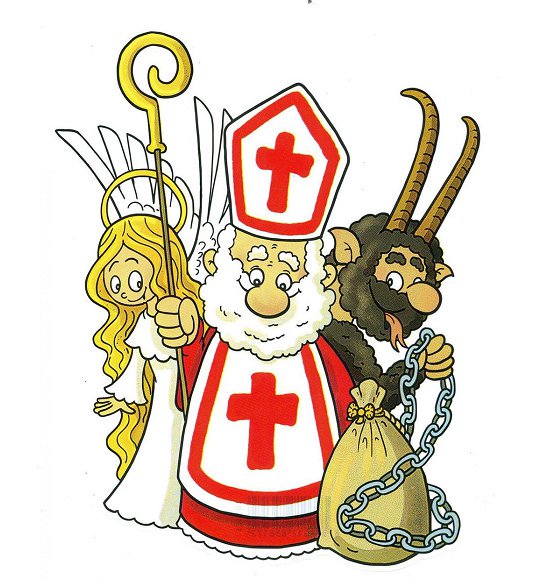 OÚ Senec zve děti, rodiče i prarodiče na ČERTOVINY  a MIKULÁŠSKOU NADÍLKUv neděli 2.12.2018 od 17 hod. na sále U Vypity v Senci.Soutěžemi a hrami Vás bude provázet Lenka a Míra TovaroviPoté přijde Mikuláš a čert s nadílkouMimosenečtí si balíčky mohou objednat na tel. 602290894 nebo v Senci na OÚ